Presseaussendung 
14.02.2011Steirische Jugendschach Olympiade - VorschauAm 15. Und 16. Februar findet in Gratwein die 16. Steirische Jugendschach Olympiade statt. Ausgetragen werden die Schnellschach-Landesmeisterschaften sowie der Landesbewerb der Schülerliga. Die Siegerteams (Oberstufe, Unterstufe, Volksschule, Mädchen) qualifizieren sich für das Bundesfinale.Ausschreibung und weitere Informationen siehe: http://jugendschach.chess.atLandesligaFürstenfeld baut mit einem 6:2 Sieg gegen ersatzgeschwächte Frauentaler die Führung weiter aus, da die Schachfreunde und Austria je einen Punkt abgeben. Hinter dem überlegenen Leader schiebt sich das Feld aber immer mehr zusammen. Nur drei Punkte trennen den Zweiten vom Zehnten.Zwei klare Siege, zwei knappe Siege und zwei umkämpfte Unentschieden bringt die siebente Runde der steirischen Landesliga. Kantersiege im Ausmaß von 6:2 gelingen Fürstenfeld und Trofaiach/Niklasdorf.Fürstenfeld geigt auch gegen Frauental weiter groß auf. Wirklich schwierig haben es ihnen die Südsteirer aber nicht gemacht. Sie treten die Reise zum Tabellenführer stark ersatzgeschwächt an. Das Thema Wiederaufstieg hat sich damit wohl erledigt. Siege für Fürstenfeld feiern Christoph Rabel, die Hatzl-Brüder Stefan und Johannes und der Jugendspieler Michael Tölly. Den erwarteten Pflichtsieg feiert Trofaiach/Niklasdorf gegen Kindberg/Mürzzuschlag. Trofaiach bleibt zwar auf Rang 10 in der Tabelle, die Chancen für den Klassenerhalt stehen nun aber gut.Knappe 4,5:3,5 Sieg gelingen Hartberg gegen Feldbach/Kirchberg und Maschinenhof/Horn gegen Leoben. Die Spielgemeinschaft Krieglach/Ratten verdankt den Sieg gegen die hoch eingeschätzten Montanstädter Siegen ihrer Spitzenbretter Gabor Kovacs und Christopher Schwarhofer gegen Marco Dietmayer-Kräutler und Karl-Heinz Schein. Hartberg kann geschickt ausnützen, dass Feldbach/Kirchberg mit Herwig Pilaj und Robert Nuster zwei Stammspieler fehlen. Attila Kiss, Erich Fassl und Josef Buchegger siegen für die Oststeirer, die Sieg von Alois Gutmann und Elias Hajek sind für die Südsteirer zu wenig.Hartumkämpfte 4:4 Unentschieden liefern sich die Schachfreunde mit Weiz und Semriach mit Austria. Semriach verdient sich damit einen ersten Punkt. Die anderen drei Teams sichern ihre Platzierungen von Rang zwei bis vier. Richtig feiern wird keiner von ihnen, könnte der Platz an der „Sonne“ durchaus trügerisch sein. Nach dieser Runde trennen die zweitplatzierten Schachfreunde vom abstiegsbedrohten zehnten Platz nämlich nur drei Punkte. Zum Vergleich. Fürstenfeld liegt bereits fünf Punkte voran und Semriach fünf Punkte hinter Trofaiach. Dazwischen trennen neun Teams nur drei Punkte. Für sie gilt: Vom Vizemeister bis zum Abstieg ist alles möglich in den verbleibenden vier Runden. TabelleLeoben gewinnt erstmals Obersteirische Jugendliga(Bericht: Arno Martetschläger)An einem spannenden Schlusstag setzte sich Elo-Favorit Leoben 1 mit Robert Rauchlahner, Daniel Teichert  sowie Leopold und Alexander Schein in der „Obersteirischen Jugendliga“ durch und gewann letztendlich klar vor Irdning/Schladming und Trofaiach/Niklasdorf 1. Entscheidend war dabei die erste Runde am Schlusstag, in der die Montanstädter auf die Nachbarn aus Trofaiach trafen. Nach einer Niederlage von Alexander Schein gegen Lukas Schieder  und einem Sieg von Daniel Teichert gegen Hao Hao Ying schien das Pendel zu Gunstens Trofaiachs auszuschlagen, da Benjamin Stiegler gegen Leopold Schein auf Gewinn stand. Schein schaffte es aber die Partie noch zu drehen,  sodass ein Remis am Spitzenbrett zwischen Robert Rauchlahner und Matthias Duller den Sieg für Leoben sicherstellte.  Da sich in den letzten beiden Runden die Favoriten mit klaren Siegen durchsetzten, konnte Irdning/Schladming mit Emil Suess, Khan Do Quoc, Thomas Hofer und Nico Lang in der Drittwertung den zweiten Platz vor Trofaiach/Niklasdorf erobern. Auf den weiteren Plätzen folgen  Kindberg/Mürz, Ratten/Krieglach, Trofaiach/Niklasdorf 2, die drei Fohnsdorfer Mannschaften und Leoben 2. Insgesamt wurden 55 Spielerinnen und Spieler eingesetzt, wobei der jüngste Stefan Martetschläger aus Fohnsdorf 7 Jahre ist. Die erfolgreichsten Spieler waren Daniel Teichert (Leoben) und Lukas Schider (Trofaiach/Niklasdorf 1) mit 8,5 Punkten – bestes Mädchen Jacqueline Krempel und Karin Baumgartner (beide Fohnsdorf)  mit 4,5 Punkten.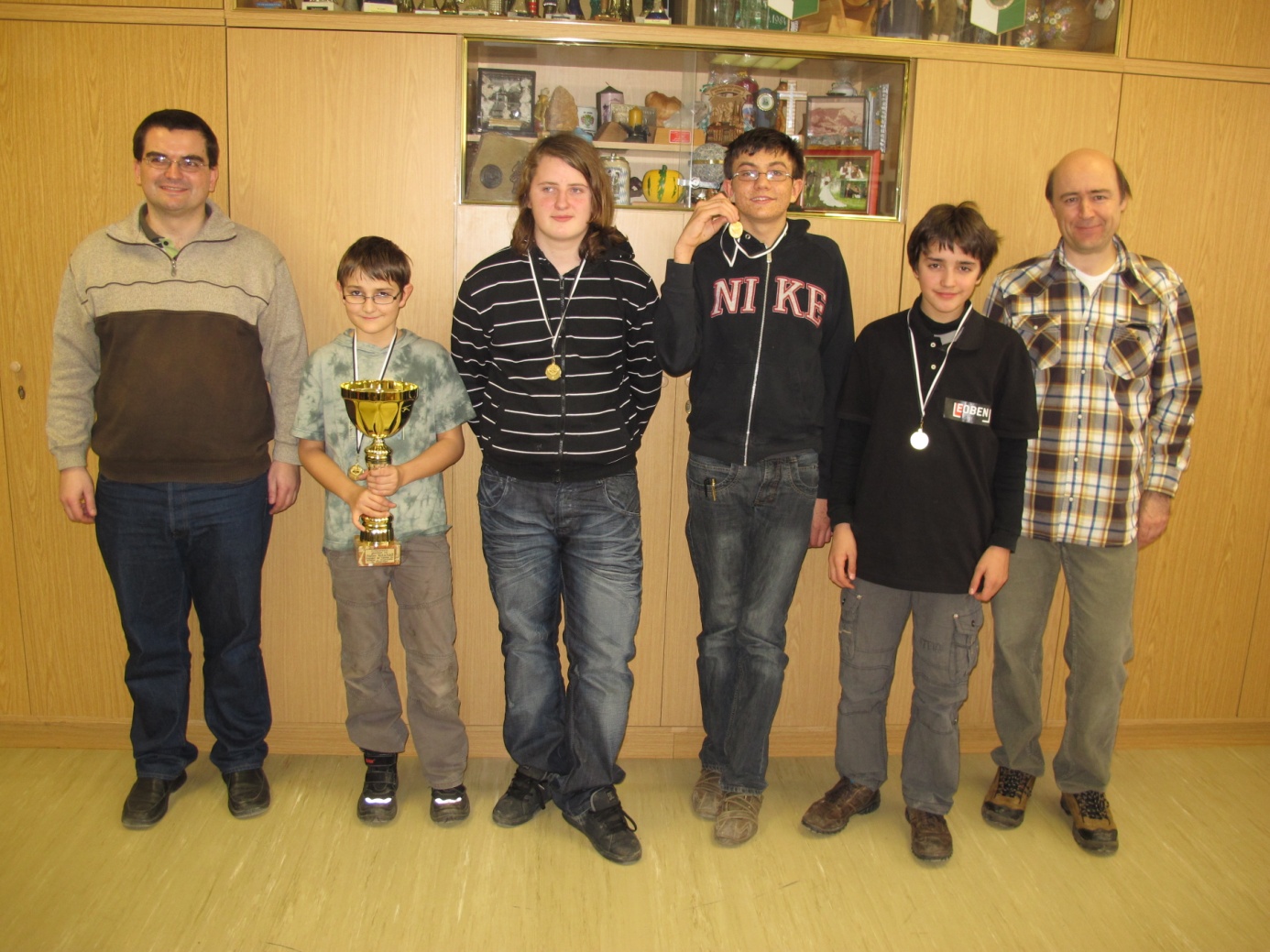 Siegreiche Leobner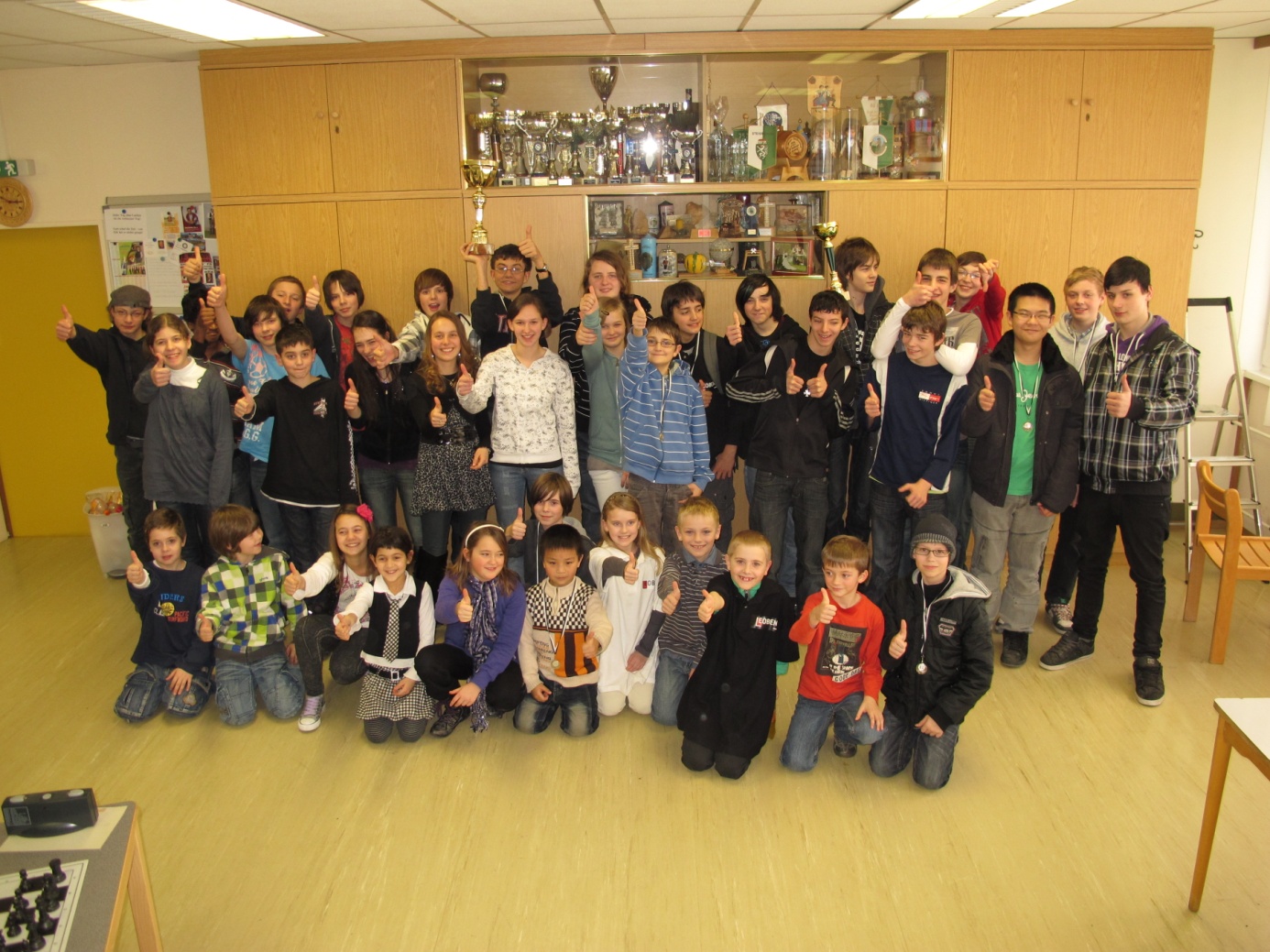 Alle Teilnehmer/innenSteirischer Cup - Vorrunde(Bericht: Anton Schmedler)Die Ergebnisse der Vorrunde, die Mannschaften die Rot umrahmt sind, steigen
in die 2. Runde (1/8-Finale) auf. Dazu kommen Postsportverein, Styria Graz, Weiz (1) und Irdning, diese Mannschaften hatten ein Freilos!Da ich wie im Vorjahr auf die Aussendung eines Spielberichtes verzichte, finden Sie alleEinzelergebnisse und Auslosungen auf Chess Results unter folgenden Link:http://chess-results.com/tnr42823.aspx?lan=0Die Auslosung für die nächste Runde ergab folgende Paarungen, Endtermin ist der 27. März, 15 UhrTermineSteirische Turniere siehe 	http://styria.chess.at Bundesweite Turniere siehe 	http://www.chess.at Europäische Turniere siehe 	http://www.europechess.net Weltweite Turniere siehe 	http://www.fide.com 7. Runde am 12.02.2011 um 15.007. Runde am 12.02.2011 um 15.007. Runde am 12.02.2011 um 15.007. Runde am 12.02.2011 um 15.007. Runde am 12.02.2011 um 15.007. Runde am 12.02.2011 um 15.00Nr.TeamTeamErg.:Erg.1TSV HartbergSPG Feldbach/Kirchberg4½:3½2Holz Dohr SemriachESV ASKÖ Austria Graz4:43SG Alpine RAIBA Trofaiach/NiklasdorfSPG Kindberg/Phönix Mürzzuschlag6:24Sparkasse FürstenfeldFrauental6:25Schachfreunde GrazWeiz4:46SPG Maschinenhof/HornLeoben4½:3½Rg.TeamAnz+=-Wtg1Wtg21Sparkasse Fürstenfeld77001437,52Schachfreunde Graz7412933,53ESV ASKÖ Austria Graz7331930,54Weiz72418305SPG Feldbach/Kirchberg7403828,56SPG Maschinenhof/Horn73228277Frauental7232728,58Leoben7232728,59TSV Hartberg7313726,510SG Alpine RAIBA Trofaiach/Niklasdorf7304627,511Holz Dohr Semriach701612112SPG Kindberg/Phönix Mürzzuschlag7007017EndstandEndstandRg.Mannschaft12345678910MPPkt.1Leoben 1*42½32434441730½2Irdning/Schladming0*2½1½343½4441426½3Trofaiach/Niklasdorf 11½1½*33432½441426½4Kindberg/Mürz12½1*2½233½141120½5Ratten/Krieglach2111½*22233817½6Trofaiach/Niklasdorf 200022*2½232813½7Fohnsdorf 11½1121½*3347178Fohnsdorf 2001½½221*3½4614½9Fohnsdorf 30003111½*349½10Leoben 2000012001*141. Runde am 13.02.2011 um 15 Uhr1. Runde am 13.02.2011 um 15 Uhr1. Runde am 13.02.2011 um 15 Uhr1. Runde am 13.02.2011 um 15 Uhr1. Runde am 13.02.2011 um 15 Uhr1. Runde am 13.02.2011 um 15 UhrNr.TeamTeamErg.:Erg.1G03 Königsgambit Graz (1)*N10 Kapfenberg2:22G04 Königsgambit Graz (2)*G08 Schachfreunde Graz (1)½:3½3N07 Spg. Schwarz_WeißG05 Straßenbahn Graz1½:2½4G06 GratkornN06 Spg. Maschinenhof_Horn1:35G07 Holz Dohr SemriachS03 Spg. Feldbach_Kirchberg (1)1:36G09 Schachfreunde Graz (2)N02 Spg. Liezen_Admont3:17N03 RottenmannN09 Spg. Kindberg_Mürz2½:1½8N05 Eisenerz*S06 Fürstenfeld1:39S04 Spg. Feldbach_Kirchberg (2)N08 Leoben2:210S07 Bad Gleichenberg*NO4 Spg. Norske Skog Atus Bruck½:3½11S02 Weiz (2)S09 SV Gamlitz1½:2½12S05 Schachgesellschaft Stainz*S08 Bärnbach1½:2½2. Runde am 27.03.2011 um 15 Uhr2. Runde am 27.03.2011 um 15 Uhr2. Runde am 27.03.2011 um 15 Uhr2. Runde am 27.03.2011 um 15 Uhr2. Runde am 27.03.2011 um 15 Uhr2. Runde am 27.03.2011 um 15 UhrNr.TeamTeamErg.:Erg.1S06 FürstenfeldG08 Schachfreunde Graz (1):2NO4 Spg. Norske Skog Atus BruckG09 Schachfreunde Graz (2):3N06 Spg. Maschinenhof_HornS09 SV Gamlitz:4S03 Spg. Feldbach_Kirchberg (1)G02 Styria Graz:5N10 KapfenbergS08 Bärnbach:6N03 RottenmannG01 Postsportverein Graz:7G05 Straßenbahn GrazN01 Irdning:8S04 Spg. Feldbach_Kirchberg (2)S01 Weiz (1):